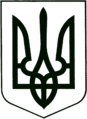 УКРАЇНА
МОГИЛІВ-ПОДІЛЬСЬКА МІСЬКА РАДА
ВІННИЦЬКОЇ ОБЛАСТІВИКОНАВЧИЙ КОМІТЕТ                                                           РІШЕННЯ №89Від 30.03.2023р.                                              м. Могилів-ПодільськийПро надання дозволу на вчинення правочину стосовно нерухомого майна          Керуючись пп. 4 п. “б” ч. 1 ст. 34 Закону України «Про місцеве самоврядування в Україні», відповідно до ст. 18 Закону України «Про охорону дитинства», ст. 12 Закону України «Про основи соціального захисту бездомних громадян і безпритульних дітей», ст. 177 Сімейного кодексу України, постанови Кабінету Міністрів України від 24.09.2008 року №866 «Питання діяльності органів опіки та піклування, пов’язані із захистом прав дітей», розглянувши рішення комісії з питань захисту прав дитини від 17.03.2023 року №7 «Про надання дозволу на вчинення правочину стосовно нерухомого майна» та матеріалів, що надійшли до служби у справах дітей міської ради, -виконком міської ради ВИРІШИВ:1. Надати дозвіл неповнолітній, ______________________________, _________ року народження, на укладання та підписання договору про прийняття в дар ___ частки у праві власності на квартиру, загальною площею (кв. м): _____, житловою площею (кв. м): ______, за адресою: Вінницька область, м. Могилів-Подільський, вул. _______, будинок ___, квартира __.1.1. Договір дарування підписати самостійно неповнолітньою, _____________, __________ року народження, за згодою батька, _________________, ____________ року народження, та матері, ___________________, __________ року народження. 	2. Надати дозвіл законному представнику - батьку, ___________________, ________ року народження, який діє за згодою матері, ______________________, _____________________ року народження, на прийняття в дар на ім’я їх малолітнього сина, _________________________, __________ року народження, та укладання і підписання від його імені договору дарування 1/4 частки у праві власності на квартиру, загальноюплощею (кв. м): _____, житловою площею (кв. м): ____, за адресою: Вінницькаобласть, м. Могилів-Подільський, вул. _________, будинок ___, квартира __.	3. Контроль за виконанням даного рішення покласти на заступника міського голови з питань діяльності виконавчих органів Слободянюка М.В..                Міський голова                                                          Геннадій ГЛУХМАНЮК